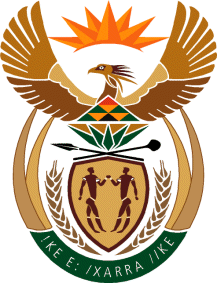 MINISTRY OF DEFENCE & MILITARY VETERANSNATIONAL ASSEMBLYQUESTION FOR WRITTEN REPLY3005.	Mr W M Madisha (Cope) to ask the Minister of Defence and Military Veterans:	Whether she intends to make a statement in Parliament to explain why (a) her department allowed 600 soldiers to remain at home while on the payroll of the SA National Defence Force and (b) nothing was done to speedily resolve the matter in a satisfactory and lawful manner in the intervening period; if not, why not; if so, when will she make a statement on this matter?			NW3544ERESPONSEThis matter is the subject of ongoing litigation at present and therefore I will not make a statement on the matter at this stage.